Příloha 2		Návrh umístění dopravních značek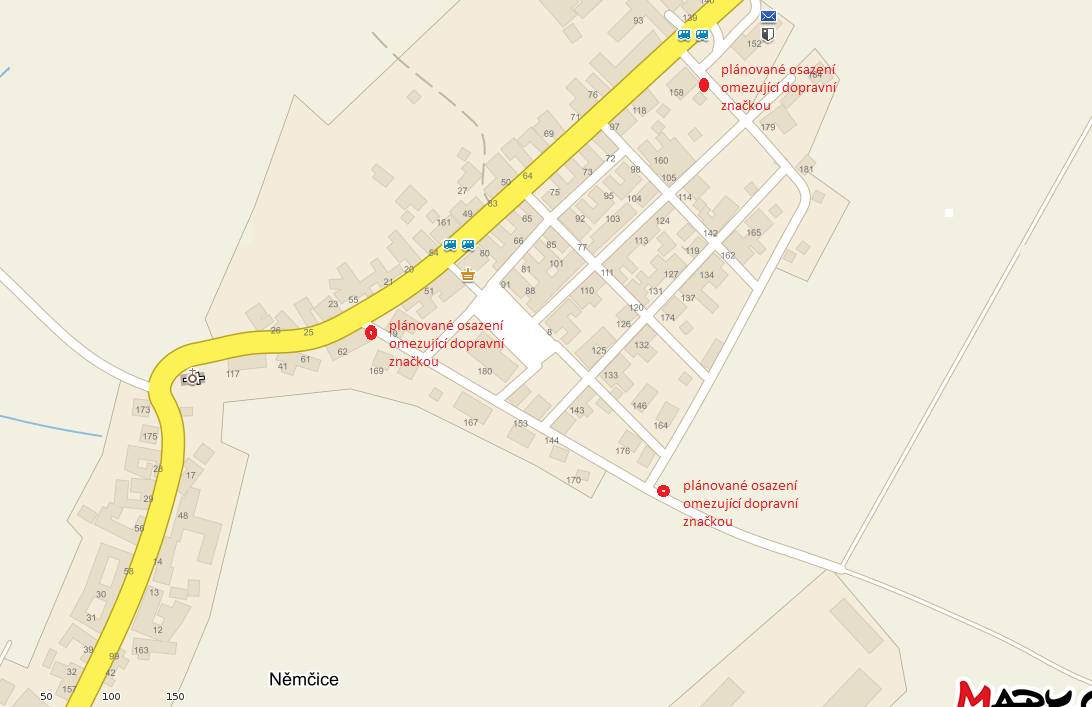 